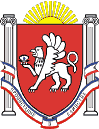 АдминистрацияНовоандреевского сельского поселенияСимферопольского района Республики КрымПОСТАНОВЛЕНИЕ24 июня  2016 года                                      № 66                                     с. НовоандреевкаРуководствуясь Федеральным законом от 06.10.03 г. № 131-ФЗ «Об общих принципах организации местного самоуправления в Российской Федерации», Федеральным законом от 24 ноября 1995 года № 181-ФЗ «О социальной защите инвалидов в Российской Федерации», Уставом муниципального образования Новоандреевское сельское поселение Симферопольского района Республики Крым,Администрация Новоандреевского сельского поселения ПОСТАНОВЛЯЕТ:Внести - в административный регламент по предоставлению муниципальной услуги «Завершение оформления права собственности, аренды и постоянного пользования на земельные участки, начатого до 21 марта 2014 года», утвержденного Постановлением администрации Новоандреевского сельского поселения №24 от 12 апреля 2015 года, - в административный регламент по предоставлению муниципальной услуги «Выдача выписок из Реестра муниципального имущества муниципального образования Новоандреевское сельское поселение», утвержденного Постановлением администрации Новоандреевского сельского поселения №95 от 13 июля 2015 года, - в административный регламент по предоставлению муниципальной услуги «Регистрация и учет заявлений граждан, нуждающихся в получении земельного участка для индивидуального жилищного строительства, ведения дачного хозяйства, садоводства, а также для ведения личного подсобного хозяйства в границах населенного пункта»,  утвержденного Постановлением администрации Новоандреевского сельского поселения №96 от 13 июля 2015 года, - в административный регламент по предоставлению муниципальной услуги «Утверждение схемы расположения земельного участка на кадастровом плане территории», утвержденного Постановлением администрации Новоандреевского сельского поселения №186 от 06 ноября 2015 года, - в административный регламент по предоставлению муниципальной услуги «Выдача разрешений на снос (пересадку, вырубку) зеленых насаждений, произрастающих на земельных участках, находящихся в муниципальной собственности», утвержденного Постановлением администрации Новоандреевского сельского поселения №187 от 06 ноября 2015 года, - в административный регламент по предоставлению муниципальной услуги «Предоставление в аренду, собственность, постоянное (бессрочное) пользование, безвозмездное пользование земельных участков, находящихся в муниципальной собственности муниципального образования Новоандреевское  сельское поселение Симферопольского района Республики Крым без проведения торгов», утвержденного Постановлением администрации Новоандреевского сельского поселения №10 от 08 февраля 2016 года, - в административный регламент по предоставлению муниципальной услуги «Переоформление прав на земельные участки, возникших до 21.03.2014 г.», утвержденного Постановлением администрации Новоандреевского сельского поселения №13 от 16 февраля 2016 года, - в административный регламент по предоставлению муниципальной услуги «Установление, изменение вида разрешенного использования земельных участков на территории Новоандреевского сельского поселения», утвержденного Постановлением администрации Новоандреевского сельского поселения №15 от 26 февраля 2016 года:- в административный регламент по предоставлению муниципальной услуги «Присвоение, изменение и аннулирование адресов объектам недвижимости на территории муниципального образования Новоандреевское сельское поселение Симферопольского района Республики Крым», утвержденного Постановлением администрации Новоандреевского сельского поселения № 80 от 29 июня 2015 года:- в административный регламент по предоставлению муниципальной услуги «Выдача справок различного характера», утвержденного Постановлением администрации Новоандреевского сельского поселения № 67 от 29 июня 2015 года:- в административный регламент по предоставлению муниципальной услуги «Совершение нотариальных действий», утвержденного Постановлением администрации Новоандреевского сельского поселения № 94 от 13 июля 2015 года: - в административный регламент по предоставлению муниципальной услуги «Признание нуждающихся в улучшении жилищных условий», утвержденного Постановлением администрации Новоандреевского сельского поселения № 140 от 01 сентября 2015 года:следующие изменения: Пункты Требования к порядку информирования  о предоставлении муниципальной услуги  дополнить абзацем следующего содержания:«Информация о предоставлении муниципальной услуги должна быть доступна для инвалидов». Пункт Перечень нормативных правовых актов Российской Федерации и нормативно-правовых актов Республики Крым,  регулирующих  предоставление муниципальной услуги, дополнить: «Федеральный закон от 24 ноября 1995 года № 181-ФЗ «О социальной защите инвалидов в Российской Федерации».Пункт Максимальный срок ожидания в очереди при подаче запроса о предоставлении муниципальной услуги и услуг, необходимых и обязательных для предоставления муниципальной услуги и при получении результата предоставления таких услуг изложить в следующей редакции:- Максимальное время ожидания в очереди при подаче заявления о предоставлении муниципальной услуги не должно превышать 15 минут.- Максимальное время ожидания в очереди на получение результата предоставления муниципальной услуги не должно превышать 15 минут. Пункт  Требования к помещениям, в которых предоставляется муниципальная услуга, к местам ожидания и приема заявителей, размещению и оформлению визуальной текстовой и мультимедийной информации о порядке предоставления муниципальной услуги:1) первый подпункт   после слова «нормативам» дополнить фразой: «и обеспечивать беспрепятственный доступ инвалидов».2) дополнить подпунктом следующего содержания: «Требования к доступности для инвалидов:- возможность самостоятельного передвижения по территории, на которой расположен объект в целях доступа к месту предоставления муниципальной услуги, входа в такие объекты и выхода из них, посадки в транспортное средство и высадки из него перед входом на объект, в том числе с использованием кресла-коляски, в том числе с помощью специалистов, предоставляющих услуги;- сопровождение  инвалидов, имеющих  стойкие расстройства функции  зрения  и самостоятельного передвижения по территории учреждения, а также при пользовании услугами, предоставляемыми им;-  содействие инвалиду при входе в здание и выходе из него, информирование инвалида о доступных маршрутах общественного транспорта;- допуск сурдопереводчика и тифлосурдопереводчика;- допуск на объекты собаки-проводника при наличии документа, подтверждающего ее специальное обучение и выдаваемого по форме и в порядке, которые определяются федеральным органом исполнительной власти, осуществляющим функции по выработке и реализации государственной политики и нормативно-правовому регулированию в сфере социальной защиты населения;- выделение не менее 10 процентов мест (но не менее одного места) для парковки специальных автотранспортных средств инвалидов на каждой стоянке (остановке) автотранспортных средств. 	В случаях, если существующее административное здание и объекты социальной, инженерной и транспортной инфраструктур невозможно  приспособить с учетом потребностей инвалидов, необходимо  обеспечить предоставление муниципальной  услуги  по месту жительства инвалида или в дистанционном режиме.Пункт 4.3. Ответственность должностных лиц администрации муниципального образования за решения и действия (бездействие), принимаемые (осуществляемые) ими в ходе предоставления муниципальной услуги дополнить абзацем следующего содержания: «Должностные лица, предоставляющие муниципальную услугу, несут персональную ответственность за неоказание помощи инвалидам в преодолении барьеров, мешающих получению ими муниципальной услуги наравне с другими лицами».Постановление вступает в силу с момента его подписания.Обнародовать настоящее решение путем вывешивания  его на    информационном стенде  администрации  Новоандреевского сельского поселения (первый этаж здания администрации  Новоандреевского сельского поселения, расположенного по адресу: Симферопольский район, село Новоандреевка, ул. Победы, 36), а также  разместить его на официальном сайте Новоандреевского сельского поселения (новоандреевка.рф).Контроль за выполнением данного постановления оставляю за собой.		И.о. главы администрации Новоандреевского сельского поселения				      М.Л. Носовский